Allegato 2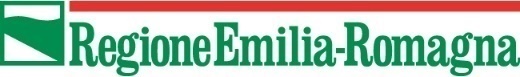 SCHEMA DOMANDA DI CONTRIBUTOAlla Regione Emilia-RomagnaArea geologia, suoli e sismicaViale della Fiera 840127 BolognaPEC: segrgeol@postacert.regione.emilia-romagna.itOggetto: Domanda di contributo - BANDO per la Concessione di contributi A COMUNI E UNIONI DI COMUNI per programmi e progetti da attuarsi nelL’ Anno 2023, ai sensi dEll’art. 8, comma 1 della l.r. 10 Luglio 2006, n.9, relativi a Geositi e grotte dell’Emilia-Romagna.  Determinazione Dirigenziale n. 14463 del 26 luglio 2022 come modificata dalla determinazione dirigenziale n. 14623 del 27 luglio 2022.CHIEDEla concessione di un contributo di cui al “BANDO per la Concessione di contributi A COMUNI E UNIONI DI COMUNI per programmi e progetti, da attuarsi nelL’ Anno 2023, ai sensi dEll’art. 8, comma 1 della l.r. 10 Luglio 2006, n.9, relativi a Geositi e grotte dell’Emilia-Romagna”, approvato con determinazione dirigenziale n. 14463 del 26 luglio 2022, come modificata dalla determinazione dirigenziale n. 14623 del 27 luglio 2022,per € ___________________________________________(lettere)_______________________ per la realizzazione del programma di seguito illustrato, a favore del Comune/Unione di Comuni _____________________________________________________________________________ .A tal fine, ai sensi degli artt. 46 e 47 del DPR n. 445/00 e s.m.i., e consapevole che chiunque rilasci dichiarazioni mendaci, forma atti falsi o ne fa uso è punito ai sensi del Codice penale e delle leggi speciali in materia, quindi sotto la propria responsabilità personale il sottoscritto rappresentante legale dell’Ente richiedente il finanziamento:DICHIARAche le informazioni contenute nella presente domanda di contributo e negli allegati “relazione descrittiva”, “cartografia” e “preventivo di spesa” sono autentiche e veritiere; che il programma presentato non è oggetto di altri finanziamenti/contributi pubblici;che il Responsabile del procedimento è_________________________________________, e-mail:   ____________________________________________,  tel.:_________________;che:(facoltativo) che il programma sarà realizzato in collaborazione con: _____________________________________________________________, nelle modalità indicate nella relazione descrittiva; di impegnarsi a adempiere a tutte le obbligazioni indicate nel bando e ad accettarne le condizioni;  Allegati:Relazione descrittiva;Cartografia a scala 1:25000;Preventivo di spesa;(eventuale) Documentazione comprovante la collaborazione con il seguente soggetto (Scuola, OdV, APS, CEAS, ecc.): ______________ per la realizzazione del programma (allegare copia di dichiarazione di impegno alla collaborazione nelle modalità indicate nella relazione descrittiva da parte del dirigente/responsabile/rappresentante legale);Data _____________________Firma del legale rappresentante dell’Ente richiedente___________________________(firmato digitalmente)INFORMATIVA per il trattamento dei dati personali ai sensi dell’art 13 del Regolamento europeo n. 679/2016PremessaAi sensi dell’art. 13 del Regolamento europeo n. 679/2016, la Giunta della Regione Emilia-Romagna, in qualità di “Titolare” del trattamento, è tenuta a fornirle informazioni in merito all’utilizzo dei suoi dati personali.  Identità e i dati di contatto del titolare del trattamentoIl Titolare del trattamento dei dati personali di cui alla presente Informativa è la Giunta della Regione Emilia-Romagna, con sede in Bologna, Viale  Aldo Moro  n. 52, cap 40127. Al fine di semplificare le modalità di inoltro e ridurre i tempi per il riscontro si invita a presentare le richieste di cui al paragrafo n. 10, alla Regione Emilia-Romagna, Ufficio per le relazioni con il pubblico (Urp), per iscritto o recandosi direttamente presso lo sportello Urp. L’Urp è aperto dal lunedì al venerdì dalle 9 alle 13 in Viale Aldo Moro 52, 40127 Bologna (Italia): telefono 800-662200, fax 051-527.5360, e-mail urp@regione.emilia-romagna.it. Il Responsabile della protezione dei dati personaliIl Responsabile della protezione dei dati designato dall’Ente è contattabile all’indirizzo mail dpo@regione.emilia-romagna.it o presso la sede della Regione Emilia-Romagna di Viale Aldo Moro n. 30.Responsabili del trattamentoL’Ente può avvalersi di soggetti terzi per l’espletamento di attività e relativi trattamenti di dati personali di cui manteniamo la titolarità. Conformemente a quanto stabilito dalla normativa, tali soggetti assicurano livelli esperienza, capacità e affidabilità tali da garantire il rispetto delle vigenti disposizioni in materia di trattamento, ivi compreso il profilo della sicurezza dei dati.Formalizziamo istruzioni, compiti ed oneri in capo a tali soggetti terzi con la designazione degli stessi a "Responsabili del trattamento". Sottoponiamo tali soggetti a verifiche periodiche al fine di constatare il mantenimento dei livelli di garanzia registrati in occasione dell’affidamento dell’incarico iniziale.  Soggetti autorizzati al trattamentoI Suoi dati personali sono trattati da personale interno previamente autorizzato e designato quale incaricato del trattamento, a cui sono impartite idonee istruzioni in ordine a misure, accorgimenti, modus operandi, tutti volti alla concreta tutela dei suoi dati personali. Finalità e base giuridica del trattamentoIl trattamento dei suoi dati personali viene effettuato dalla Giunta della Regione Emilia-Romagna per lo svolgimento di funzioni istituzionali e, pertanto, ai sensi dell’art. 6 comma 1 lett. e) non necessita del suo consenso. I dati personali sono trattati per lo svolgimento del procedimento istruttorio per il quale sono dichiarati. 7.    Destinatari dei dati personali e trasferimento dei dati personali a Paesi extra UEI suoi dati personali potranno essere conosciuti esclusivamente dagli operatori dell’Area geologia, suoli e sismica della Regione Emilia-Romagna, individuati quali Incaricati del trattamento. I suoi dati personali non sono trasferiti al di fuori dell’Unione europea.Periodo di conservazioneI suoi dati sono conservati per un periodo non superiore a quello necessario per il perseguimento delle finalità sopra menzionate. A tal fine, anche mediante controlli periodici, viene verificata costantemente la stretta pertinenza, non eccedenza e indispensabilità dei dati rispetto al rapporto, alla prestazione o all'incarico in corso, da instaurare o cessati, anche con riferimento ai dati che Lei fornisce di propria iniziativa. I dati che, anche a seguito delle verifiche, risultano eccedenti o non pertinenti o non indispensabili non sono utilizzati, salvo che per l'eventuale conservazione, a norma di legge, dell'atto o del documento che li contiene. I suoi dirittiNella sua qualità di interessato, Lei ha diritto:di accesso ai dati personali;di ottenere la rettifica o la cancellazione degli stessi o la limitazione del trattamento che lo riguardano;di opporsi al trattamento;di proporre reclamo al Garante per la protezione dei dati personaliConferimento dei datiIl mancato conferimento comporterà inoltre l’impossibilità di partecipare alla procedura di bando.Il/La sottoscritto/a ______________________________________________________________ in qualità di rappresentante legale dell’Ente_______________________________________CF______________________con sede a___________ Via/Piazza___________________n._________, telefono__________________, e-mail ____________________________________, PEC____________________________________il contributo richiesto è pari a:euroil cofinanziamento che l’Ente si impegna a garantire è pari a:eurol’importo totale delle spese del programma è pari a (voce 1 + voce 2):euro